Телефон: (843) 210-05-01, 210-05-02; факс:(843) 567-36-14; е-mail: mpt@tatar.ru; сайт: http://mpt.tatarstan.ru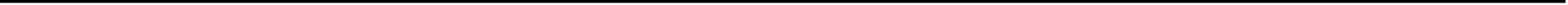 ПРЕСС-РЕЛИЗАвиационный праздник «Я выбираю небо!»Дата проведения: 07 августа 2021 года в 15:00 ч.(суббота)Место проведения: площадка у Центра семьи «Казань»Участники: Заместитель Премьер-министра Республики Татарстан – министр промышленности и торговли Республики Татарстан Альберт Каримов, Помощник Президента Республики Татарстан Равиль Зарипов.На площадке у Центра семьи «Казан» 7 августа 2021 года в 15.00 часов пройдет авиационный праздник «Я выбираю небо!», посвященный Дню воздушного флота России. Организаторами мероприятия выступают Министерство промышленности и торговли Республики Татарстан, ОАО «Казанская Ярмарка». Праздник ежегодно собирает несколько десятков тысяч человек, среди которых профессионалы и специалисты малой и большой авиации, ветераны авиационной отрасли, студенты авиационных специальностей, школьники, жители и гости Казани – все те, кто неравнодушен к небу. Оператором авиационного праздника «Я выбираю небо!» выступает ОАО «Казанская ярмарка».                Мероприятие направлено на популяризацию авиации среди населения, вовлечение молодежи в авиационную отрасль, повышение престижа инженерно-технических специальностей, проведение профессионального праздничного мероприятия для специалистов отрасли.В программе мероприятия принимают участие порядка 20 воздушных судов, в том числе суда Министерства обороны Российской Федерации, гражданской и экспериментальной авиации, Центрального аэроклуба Республики Татарстан ДОСААФ России, ПАО «Казанский вертолетный завод». Также приглашена авиационная группа высшего пилотажа «Стрижи». В рамках праздника будут организованы работа детских модельных кружков, показательные выступления парашютистов, различные мастер-классы, концертная программа, награждение отличившихся работников авиационной промышленности Республики Татарстан, развлекательная программа для детей, работа аллеи профориентации, где ведущие предприятия авиационной промышленности Республики Татарстан продемонстрируют свои достижения и пригласят молодёжь вступить в свои ряды.Кроме того, в этот день Казанское высшее танковое командное ордена Жукова Краснознаменное училище проведет очередную информационно-агитационную акцию «Военная служба по контракту в ВС РФ – Твой Выбор!», в рамках которой можно будет посетить Музей Боевой славы Училища, пункт отбора на военную службу по контракту, экспозиции стрелкового оружия и образцов формы одежды. Также будет организована работа полевой кухни.Также 7 августа в акватории р.Казанки и на прилегающей территории к Центру семьи «Казан» состоится кубок России по водно-моторному спорту в дисциплинах аквабайк – фристайл фри, аквабайк HF – полет над водой, доска с водометом GP1.Мероприятие пройдет в соответствии с Рекомендациями Роспотребнадзора по проведению профилактических мероприятий по предупреждению распространения новой коронавирусной инфекции (COVID-19) при осуществлении конгрессной и выставочной деятельности.Торжественная церемония открытия праздника состоится в 15:00 часов, сбор СМИ – в 14:50 часов.Для аккредитации СМИ необходимо заполнить таблицу и прислать данные в срок до 14:00 6 августа 2021 г.: Контакты для СМИ: Хасанова Раиля Тагировна, пресс-секретарь Министерства промышленности и торговли РТТел.: +7 (937) 526 00 59e-mail: r.hasanova@tatar.ruМИНИСТЕРСТВОПРОМЫШЛЕННОСТИ И ТОРГОВЛИРЕСПУБЛИКИ ТАТАРСТАНТАТАРСТАН  РЕСПУБЛИКАСЫ  СӘНӘГАТЬ ҺӘМ СӘYДӘ МИНИСТРЛЫГЫОстровского ул., д. 4, г.Казань, 420111Островский ур.,4 йорт, Казан шәһәре, 420111№ФИОДолжностьДата и город рожденияПаспортные данныеТелефонОборудование1Хасанова Раиля ТагировнаПресс-секретарь Минпромторга РТ22.08.1991, г.Казань9211 00000089375260059Камера Panasonic; Canon BCTV, видоискательи т.д.